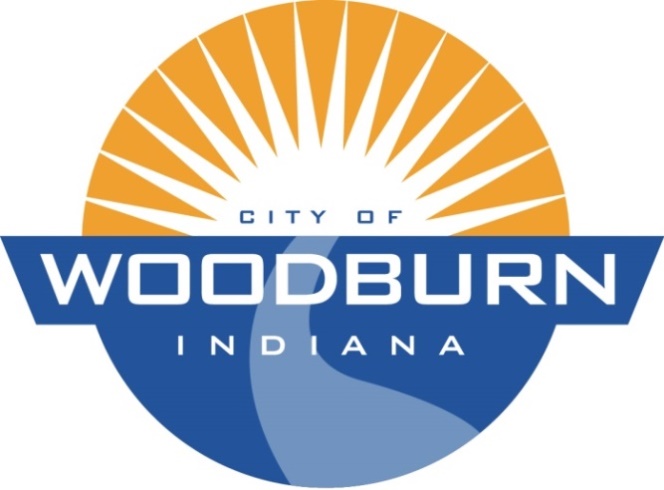 Board of Works and Public Safety:Commencing at 5:30pm under the direction of Mayor Joseph KelseyBoard Members: Kevin Heckley, Mark HoeppnerPolice Chief: Brad ParkerSuperintendent: Ryan WallsClerk-Treasurer/Secretary: Timothy Cummins***MEETING IS CANCELLED***THE AGENDA FOR THE BOARD OF WORKS AND PUBLIC SAFETYANDTHE AGENDA FOR THE COMMON COUNCILFORMONDAY, SEPTEMBER 16TH, 2019Common Council:Commencing at 7:00pm under the direction of Councilman Michael VoirolCouncil Members: Michael Martin, John Renner, Dean Gerig, Daniel Watts, Michael VoirolPolice Chief: Brad ParkerSuperintendent: Ryan WallsClerk-Treasurer/Secretary: Timothy CumminsOld Business:N/ANew Business:	Public Hearing RE: 2020 BudgetOrd. 19-1375 (2020 Budget)Ord. 19-1376 (2020 Elected Salaries)Ord. 19-1377 (2020 Appointed Salaries)Larry/Barry Vestal Presentation